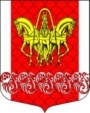  Администрациямуниципального образования«Кисельнинское сельское поселение»Волховского муниципального районаЛенинградской областиПОСТАНОВЛЕНИЕ09 июня 2020 года № 107О наделении должностных лиц администрации муниципального образования «Кисельнинское сельское поселение» полномочиями по составлению протоколов об административных правонарушениях	В соответствии с областным законом Ленинградской области от 13 октября 2006 года  № 116-оз «О наделении органов местного самоуправления муниципальных образований Ленинградской области отдельными государственными полномочиями Ленинградской области в сфере административных правоотношений», ст. 1.9 областного закона от 02.07.2003 года № 47-оз «Об административных правонарушениях», структурой администрации МО «Кисельнинское сельское поселение», утвержденной решением Совета депутатов от 25.12.2019 года № 29 и в целях приведения в соответствие с действующим законодательством:постановляю:1. Утвердить Перечень должностных лиц администрации муниципального образования «Кисельнинское сельское поселение», уполномоченных составлять протоколы об административных правонарушениях согласно приложению.2.     Ознакомить должностных лиц с Перечнем.3. Признать утратившими силу постановления администрации муниципального образования «Кисельнинское сельское поселение»:- от 29.07.2019 года № 1238 «О наделении должностных лиц администрации МО «Кисельнинское сельское поселение» полномочиями по составлению протоколов об административных правонарушениях»;         - от 29.05.2020 года № 103 «О внесении  изменений в постановление от 29.07.2019 года № 1238 «О наделении должностных лиц администрации МО «Кисельнинское сельское поселение» полномочиями по составлению протоколов об административных правонарушениях»;4. Опубликовать  настоящее постановление в газете «Волховские огни», сетевом издании «Волхов СМИ» и разместить на  официальном сайте  муниципального образования «Кисельнинское сельское поселение»  Волховского муниципального района Ленинградской области www: кисельня.рф.	5. Постановление вступает в силу после официального опубликования.	6. Контроль за исполнением настоящего постановления оставляю за собой.Глава администрации                        МО Кисельнинское СП                                                                        С.Г.Белугин     С распоряжением ознакомлены:___________  _____________  Тепнина С.А.___________  _____________  Свинцова Н.Л.3.___________  ______________  Алексеева Е.П.4.___________  ______________ Сальникова А.М.Исп. А.М. Сальникова,        73-110УТВЕРЖДЕНпостановлением администрациимуниципального образования «Кисельнинское сельское поселение»от  09 июня 2020 года № 107   ПЕРЕЧЕНЬдолжностных лиц администрации муниципального образования «Кисельнинское сельское поселение», уполномоченных составлять протоколы об административных правонарушениях в соответствии со ст. 1.9 областного закона от 02.07.2003 года № 47-оз «Об административных правонарушениях»№ п\пнаименование статей в соответствии со ст. 1.9 47-оз от 02.07.2003 годадолжность1Статья 2.2 Нарушение установленных законодательством Ленинградской области требований, предъявляемых к содержанию и выгулу домашних животныхзаведующий сектором по общим и социальным вопросам, безопасности,  ЖКХ 1Статья 2.2-1 Нарушение порядка отлова безнадзорных животныхзаведующий сектором по общим и социальным вопросам, безопасности,  ЖКХ 1Статья 2.3 Жестокое обращение с животнымизаведующий сектором по общим и социальным вопросам, безопасности,  ЖКХ 1Статья 2.6  Нарушение тишины и покоя гражданзаведующий сектором по общим и социальным вопросам, безопасности,  ЖКХ 1Статья 4.2. Нарушение правил содержания мест погребения, установленных органами местного самоуправления Ленинградской областизаведующий сектором по общим и социальным вопросам, безопасности,  ЖКХ 1 Статья 4.3. Ненадлежащее содержание фасадов нежилых зданий и сооружений, произведений монументально-декоративного искусства областизаведующий сектором по общим и социальным вопросам, безопасности,  ЖКХ 1Статья 4.4. Создание препятствий для вывоза мусора и уборки территориизаведующий сектором по общим и социальным вопросам, безопасности,  ЖКХ 1Статья 4.5. Нарушение требований по поддержанию эстетического состояния территорий поселений, городского округазаведующий сектором по общим и социальным вопросам, безопасности,  ЖКХ 1Статья 4.6. Размещение объявлений, иных информационных материалов вне установленных местзаведующий сектором по общим и социальным вопросам, безопасности,  ЖКХ 1Статья 4.7. Нанесение надписей и графических изображений вне отведенных для этих целей местзаведующий сектором по общим и социальным вопросам, безопасности,  ЖКХ 1Статья 4.8. Сидение на спинках скамеек в зонах рекреационного назначениязаведующий сектором по общим и социальным вопросам, безопасности,  ЖКХ 1Статья 4.9. Размещение механических транспортных средств на территориях, занятых зелеными насаждениями, на территориях детских и спортивных площадокзаведующий сектором по общим и социальным вопросам, безопасности,  ЖКХ 1Статья 4.10. Нарушение требований по скашиванию и уборке дикорастущей травы, корчеванию и удалению дикорастущего кустарника, удалению борщевика Сосновскогозаведующий сектором по общим и социальным вопросам, безопасности,  ЖКХ 1Статья 4.11. Нарушение требований по содержанию фасадов и витрин встроенных нежилых помещений многоквартирного домазаведующий сектором по общим и социальным вопросам, безопасности,  ЖКХ 1Статья 4.12. Повреждение элементов благоустройства при производстве земляных, строительных и ремонтных работзаведующий сектором по общим и социальным вопросам, безопасности,  ЖКХ Статья 4.13. Нарушение порядка создания и использования, в том числе на платной основе, парковок (парковочных мест), расположенных на автомобильных дорогах общего пользования регионального, межмуниципального, местного значениязаведующий сектором по общим и социальным вопросам, безопасности,  ЖКХ Статья 4.14. Нарушение порядка или сроков уборки территории муниципального образованиязаведующий сектором по общим и социальным вопросам, безопасности,  ЖКХ Статья 4.15. Нарушение порядка участия в содержании прилегающих территорийзаведующий сектором по общим и социальным вопросам, безопасности,  ЖКХ 2Статья 2.10. Нарушение установленных органами государственной власти Ленинградской области правил охраны жизни людей на водных объектах, расположенных на территории Ленинградской областиЗаведующий сектором по управлению муниципальным имуществом, земельным вопросам и архитектуре2Статья 2.10_1. Нарушение установленного органами местного самоуправления запрета выхода граждан на ледовое покрытие водных объектовЗаведующий сектором по управлению муниципальным имуществом, земельным вопросам и архитектуре2Статья 2.10_2. Нарушение правил использования водных объектов общего пользования для личных и бытовых нуждЗаведующий сектором по управлению муниципальным имуществом, земельным вопросам и архитектуре2Статья 2.10_3. Нарушение правил пользования водными объектами, расположенными на территории Ленинградской области, для плавания на маломерных судахЗаведующий сектором по управлению муниципальным имуществом, земельным вопросам и архитектуре2Статья 2.11 Приставание к гражданам в общественных местахЗаведующий сектором по управлению муниципальным имуществом, земельным вопросам и архитектуре2Статья 3.2 Завышение (занижение) регулируемых органами государственной власти Ленинградской области, органами местного самоуправления ценЗаведующий сектором по управлению муниципальным имуществом, земельным вопросам и архитектуре2Статья 3.3 Торговля в не отведенных для этого местахЗаведующий сектором по управлению муниципальным имуществом, земельным вопросам и архитектуре2Статья 3.5. Нарушение ограничений времени и мест розничной продажи алкогольной продукции, ограничений розничной продажи безалкогольных тонизирующих напитковЗаведующий сектором по управлению муниципальным имуществом, земельным вопросам и архитектуре2Статья 3.5-1. Нарушение ограничений и запретов в сфере розничной продажи электронных систем доставки никотина и жидкостей для электронных систем доставки никотина несовершеннолетним, оборота никотинсодержащей продукцииЗаведующий сектором по управлению муниципальным имуществом, земельным вопросам и архитектуре2Статья 3.7. Размещение нестационарных торговых объектов с нарушением схемы размещения нестационарных торговых объектовЗаведующий сектором по управлению муниципальным имуществом, земельным вопросам и архитектуре3Статья 8.1 Нарушение законодательства об организации предоставления государственных и муниципальных услугВедущий специалист по земельным вопросам и архитектуре3Статья 9.1 Нарушение правил землепользования и застройкиВедущий специалист по земельным вопросам и архитектуре4Статья 7.2 Нарушение порядка официального использования официальных символов Ленинградской областиСпециалист 1 категории по общим и социальным вопросам4Статья 7.2_1 Нарушение порядка официального использования герба и флага  муниципального образованияСпециалист 1 категории по общим и социальным вопросам4Статья 7.6 Создание препятствий в осуществлении деятельности органов местного самоуправленияСпециалист 1 категории по общим и социальным вопросам